注册进行中的公司:或已注册的公司公司架构公司基本资料公司筹募资金方式股东- (个人)请提供每一个股东的护照覆印本及住址证明文件如多于2个股东，请用股东（个人）数据补充表格股东 (1)股东（1）资金来源 股东- (个人)请提供每一个股东的护照覆印本及住址证明文件如多于2个股东，请用股东（个人）数据补充表格股东 (2)股东（2）资金来源 股东- (法人)请提供 (1) 公司注册证明书覆印本, (2)法人公司内每一股东及董事的护照覆印本及住址证明文件如多于2个法人股东，请用股东（法人）数据补充表格法人股东 (1)法人股东 (2)董事- (个人)请提供每一个董事的护照覆印本及住址证明文件如多于2个董事，请用董事（个人）数据补充表格董事 (1)董事 (2)董事- (法人)请提供 (1) 公司注册证明书覆印本, (2)法人公司内每一股东及董事的护照覆印本及住址证明文件如多于2个法人董事，请用董事（法人）数据补充表格法人董事 (1)法人董事 (2)最终受益拥有人请提供每一个最终受益拥有人的护照覆印本及住址证明文件如多于2个最终受益拥有人，请用最终受益拥有人的数据补充表格最终受益拥有人 (1)如最终受益拥有人 (1) 是同一股东 (1) , 亦无需填以下的资料最终受益拥有人 (1)资金来源 最终受益拥有人 (2)如最终受益拥有人 (2) 是同一股东 (2) , 亦无需填以下的资料最终受益拥有人 (2)资金来源 银行开户所需的文件 (A) 新注册公司:(未满 1年)所需的文件 (B) 已注册公司:(超过 1年)所需的文件(C))关联公司 {可以是海外或香港公司，由相同(或部分相同)申请人经营的公司}重要提示:1香港大部分主要银行都会对申请人进行非常严格的尽职调查。这些银行采取了大量措施来防止洗钱、资助恐怖主义和逃税。 银行需要大量的信息和文件来识别申请人是否真正的商人和审查每个股东, 最终受益人, 董事等的背景是否符合银行的要求。2. 据我们了解, 申请人可能无法提供银行要求的所有信息和文件。 因此, 我们代客户提供最基本的信息和文件给银行进行初步审查。3.  呈交最基本的信息和文件后，银行可根据呈交的文件，再要求客户提供更多的信息和文件4. 我司可提供香港公司文件的核证副本, 而我们的客户必须提供以下所有证明文件, 包括但不限于:a. 业务证明 (请参阅上述银行开户所需的文件)。b. 电子邮件 (请参阅上述银行开户所需的文件)c. 海外客户经营的相关公司的档 (请参阅上述银行开户所需的文件)d.每个股东、最终受益人、董事的护照及住址证明e. 每个股东、最终受益人、董事的银行对账单 (收入证明)5. 上述证明文件是香港主要银行所要求的一般指引。 每家特定银行可能需要不同的文件和信息, 银行的要求可能会不时更改, 恕不另行通知。6. 所有证明文件均以中文或英文为版本。客户必须由合格的翻译人员翻译这些文件成英文版本, 并由当地公证人员(侓师)或注册会计师认证。ab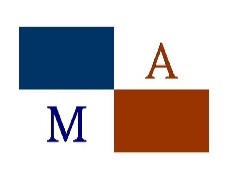 M A Group - Management and Accounting ProfessionalOur Services:附件A (银行开户所需的数据及文件)银行开户所需的资料选项请填写备注英文公司名称中文公司名称注册国家/地区公司注册证明书号码已注册的公司商业登记证号码已注册的公司公司成立日期已注册的公司业务性质已注册的公司1注册资本港元[] 分成 [] 股票数目 或美元[] 分成 []股票数目建议港元10,000 分成10,000 股票数目2股东总数（创办成员）[]个3董事总数[ ]个4注册地址[ ]业务性质 拥有不动产（如楼宇物业） 持有私人公司股份 持有金融商品等相关投资 贸易 顾问服务 其他请于下方填写进一步质料办公室地址 （非虚拟办公室）备注：办公室地址可以在香港或海外 最终受益拥有人出资 股东出资 第三者 （提供有关放款人之详细资料） 其他 （请注明）姓 名英文姓名出生日期国籍护照或香港身分证号码税务居民 (如知悉)居住地址电话号码流动电话号码电邮号码发行股数股薪金/受雇所得 – 请详细说明职位，行业和雇主名称 （公司网址）请陈述投资收入 – 请详细说明投资类型 / 性质及国家请陈述继承 / 家庭财富 – 请详细说明所继承之资金在继承前是如何累积请陈述其他 – 请详细说明财富资金来源请陈述姓 名英文姓名出生日期国籍护照或香港身分证号码税务居民 (如知悉)居住地址电话号码流动电话号码电邮号码发行股数股薪金/受雇所得 – 请详细说明职位，行业和雇主名称 （公司网址）请陈述投资收入 – 请详细说明投资类型 / 性质及国家请陈述继承 / 家庭财富 – 请详细说明所继承之资金在继承前是如何累积请陈述其他 – 请详细说明财富资金来源请陈述公司名称公司编号注册国家注册日期注册地址联络人电话号码电邮号码发行股数股公司名称公司编号注册国家注册日期注册地址联络人电话号码电邮号码发行股数股姓名英文姓名出生日期国籍护照或香港身分证号码居住地址电话号码流动电话号码电邮号码姓名英文姓名出生日期国籍护照或香港身分证号码居住地址电话号码流动电话号码电邮号码公司名称公司编号注册国家注册日期注册地址联络人电话号码电邮号码公司名称公司编号注册国家注册日期注册地址联络人电话号码电邮号码姓 名英文姓名出生日期国籍护照或香港身分证号码税务居民 (如知悉)居住地址电话号码流动电话号码电邮号码发行股数股薪金/受雇所得 – 请详细说明职位，行业和雇主名称 （公司网址）请陈述投资收入 – 请详细说明投资类型 / 性质及国家请陈述继承 / 家庭财富 – 请详细说明所继承之资金在继承前是如何累积请陈述其他 – 请详细说明财富资金来源请陈述姓 名英文姓名出生日期国籍护照或香港身分证号码税务居民 (如知悉)居住地址电话号码流动电话号码电邮号码发行股数股薪金/受雇所得 – 请详细说明职位，行业和雇主名称 （公司网址）请陈述投资收入 – 请详细说明投资类型 / 性质及国家请陈述继承 / 家庭财富 – 请详细说明所继承之资金在继承前是如何累积请陈述其他 – 请详细说明财富资金来源请陈述项目所需文件请提供备注1公司注册证书由 我司或客户提供2商业登记证由 我司或客户提供3法团成立表格 (NNC1)由 我司或客户提供4公司大纲及章程由 我司或客户提供5业务证明。。。请提供1.销售确认书   2. 采购订单      3发票               4.货运提单        5. 电子邮件      6. 其他业务证明 (如有)7. 每个股东收入证明由客户提供 由客户提供 由客户提供由客户提供 如果贵司无法提供上述(1) 至 (4)的文件,请贵司至少提供你和买家/供货商/贸易伙伴之间的电子邮件。电子邮件的内容应包括订单查询、价格谈判、装运安排等事项，这些电子邮件将被视为业务证明之一。{ }最新的6-12个月个人银行对账单。最新的个人税单项目所需文件请提供备注1公司注册证书由 我司或客户提供2商业登记证由 我司或客户提供3法团成立表格 (NNC1)由 我司或客户提供4公司大纲及章程由 我司或客户提供5业务证明。。。请提供1.销售确认书   2. 采购订单      3发票               4.货运提单        5. 银行月结单      6. 审计报告          7. 周年申报表      8. 所有法定文件      (周年申报表后呈交公司注册处的法定文件)9. 电子邮件        10. 其他业务证明 (如有)11. 每个股东收入证明由客户提供由客户提供 由客户提供 由客户提供 由客户提供 由客户提供 由 我司或客户提供由 我司或客户提供如果贵司无法提供上述(1) 至 (8)的文件,请贵司至少提供你和买家/供货商/贸易伙伴之间的电子邮件。电子邮件的内容应包括订单查询、价格谈判、装运安排等事项，这些电子邮件将被视为业务证明之一。 { }最新的6-12个月个人银行对账单。最新的个人税单项目所需文件请提供备注1关联公司名称英文公司名称中文公司名称（）（ ）(如有)2任何文件显示关联公司的股东(或部分股东)和香港公司的股东为同一人由客户提供3公司注册证书由客户提供4营业执照由客户提供5只适用于香港公司的注册表格 (NNC1)由客户提供6协会章程 & 备忘录由客户提供7。 业务证明。。。请提供1.销售确认书   2. 采购订单      3发票               4.货运提单        5. 银行月结单      6. 审计报告          7. 电子邮件       8. 其他业务证明 (如有)9. 每个股东收入证明由客户提供由客户提供由客户提供由客户提供由客户提供由客户提供如果贵司无法提供上述(1) 至 (6)的文件,请贵司至少提供你和买家/供货商/贸易伙伴之间的电子邮件。电子邮件的内容应包括订单查询、价格谈判、装运安排等事项，这些电子邮件将被视为业务证明之一 { }最新的6-12个月个人银行对账单。最新的个人税单。